A helmet word game 
Can you read this?
Bciylce hmleets poretct yuor bairn form dmagae in a carsh and can svae yuor lfie. Ecah yaer aobut 800 poelpe are kliled on byiccels in the US. You need a hmelet eevn for srhot reids aurond yuor nigehorboohd, or for rdiing to shoocl. Smoe plcaes hvae lwas taht rquerie you to waer a hemlet. Raecrs lkie Lnace Amrsrtnog waer teihr heemlts too. Why can you sitll raed tish msseage?Aoccdrnig to rscheearch, it deosn't mttaer in waht oredr the ltteers in a wrod are, the olny iprmoetnt tihng is taht the frist and lsat ltteer be at the rghit pclae. The rset can be a total mses and you can sitll raed it. Tihs is bcuseae the huamn mnid deos not raed ervey lteter by istlef, but the wrod as a wlohe. In fcat, teh fstaer you raed teh esaier it is! Amzanig, huh? 
This is a fun demonstration , but spelling is still important! Notice how much easier and faster it is to read this paragraph than what is above. People will judge your writing -- and you -- by the content and the accuracy of your spelling and grammar, even if they are used to seeing errors in text messages. If your spelling is wrong in a document, they will be distracted and may not pay attention to what you are trying to say. People who spell and write well make more money at work and can afford better toys than people who don't. So be careful with your spelling and it will pay off.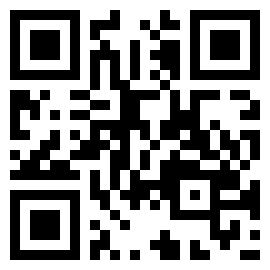  helmets.orgBicycle Helmet Tongue TwistersHow fast can you say them?Jose hopped his hedge and hit his head hard.
How happy Jose had hooked his helmet on his head! Hasty Hillary's helmet's hanging on a hook at home.
Who hopes Hillary has humungous heaps of luck? Peter Piper picked a peck of pickled helmets.
Did Peter Piper pick a peck of pickled helmets?
If Peter Piper picked a peck of pickled helmets,
where's the peck of pickled helmets Peter Piper picked? One smart student, she felt smart.
Two smart students, they felt smart.
Three smart students, they all wore helmets. How many helmets would a hedgehog heave
if a hedgehog could heave helmets?
He would heave, he would, as much as he could,
and heave as many helmets as a hedgehog would
if a hedgehog could heave helmets. How many helmets would a woodchuck chuck
if a woodchuck could chuck helmets?
He would chuck, he would, as much as he could,
and chuck as many helmets as a woodchuck would
if a woodchuck could chuck helmets. She sports softshell helmets by the sea shore.
The helmets she sports are surely softshells.
So if she sports softshells on the seashore,
I'm sure she sports seashore softshells. A bloke's back bike brake block broke.
His helmet habit wholly held him harmless when he hit. There was a young man in St. Paul
Who did not wear a helmet at all 
He had hard luck and crashed
And his head was all bashed
'Cause he had it all bare in the fall. 						   helmets.orgIn French:    (accents will not show properly)
Un cyclist sachant cycler cyclait souvent sous son casque. Headless horsemen hardly have a helmet hanger. Humpty Dumpty wholly hated his humungous helmet. 